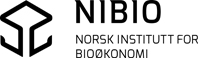 
ANALYSEREKVISISJONPlantevernmidler i miljø (vann)
ANALYSEREKVISISJONPlantevernmidler i miljø (vann)
ANALYSEREKVISISJONPlantevernmidler i miljø (vann)
ANALYSEREKVISISJONPlantevernmidler i miljø (vann)
ANALYSEREKVISISJONPlantevernmidler i miljø (vann)
ANALYSEREKVISISJONPlantevernmidler i miljø (vann)
ANALYSEREKVISISJONPlantevernmidler i miljø (vann)
ANALYSEREKVISISJONPlantevernmidler i miljø (vann)
ANALYSEREKVISISJONPlantevernmidler i miljø (vann)
ANALYSEREKVISISJONPlantevernmidler i miljø (vann)
ANALYSEREKVISISJONPlantevernmidler i miljø (vann)
ANALYSEREKVISISJONPlantevernmidler i miljø (vann)
ANALYSEREKVISISJONPlantevernmidler i miljø (vann)
ANALYSEREKVISISJONPlantevernmidler i miljø (vann)
ANALYSEREKVISISJONPlantevernmidler i miljø (vann)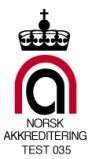   Oppdragsgiver: (SKRIV TYDELIG)  Oppdragsgiver: (SKRIV TYDELIG)  Oppdragsgiver: (SKRIV TYDELIG)  Oppdragsgiver: (SKRIV TYDELIG)  Oppdragsgiver: (SKRIV TYDELIG)  Oppdragsgiver: (SKRIV TYDELIG)  Oppdragsgiver: (SKRIV TYDELIG)  Oppdragsgiver: (SKRIV TYDELIG)  Oppdragsgiver: (SKRIV TYDELIG)  Oppdragsgiver: (SKRIV TYDELIG)  Oppdragsgiver: (SKRIV TYDELIG)Kopimottaker:Navn:      E-post:      Kopimottaker:Navn:      E-post:      Kopimottaker:Navn:      E-post:      Kopimottaker:Navn:      E-post:      Kopimottaker:Navn:      E-post:      Kopimottaker:Navn:      E-post:      Kopimottaker:Navn:      E-post:      Kopimottaker:Navn:      E-post:      Kopimottaker:Navn:      E-post:      Firmanavn:       Kontaktperson:      Firmanavn:       Kontaktperson:      Firmanavn:       Kontaktperson:      Firmanavn:       Kontaktperson:      Firmanavn:       Kontaktperson:      Firmanavn:       Kontaktperson:      Firmanavn:       Kontaktperson:      Firmanavn:       Kontaktperson:      Firmanavn:       Kontaktperson:      Firmanavn:       Kontaktperson:      Firmanavn:       Kontaktperson:      Kopimottaker:Navn:      E-post:      Kopimottaker:Navn:      E-post:      Kopimottaker:Navn:      E-post:      Kopimottaker:Navn:      E-post:      Kopimottaker:Navn:      E-post:      Kopimottaker:Navn:      E-post:      Kopimottaker:Navn:      E-post:      Kopimottaker:Navn:      E-post:      Kopimottaker:Navn:      E-post:      Full adresse:      Full adresse:      Full adresse:      Full adresse:      Full adresse:      Full adresse:      Full adresse:      Full adresse:      Full adresse:      Full adresse:      Full adresse:      Full adresse:      Full adresse:      Full adresse:      Full adresse:      Full adresse:      Full adresse:      Full adresse:      Full adresse:      Full adresse:      E-post:      E-post:      E-post:      E-post:      E-post:      E-post:      E-post:      E-post:      E-post:      E-post:      E-post:      Tlf:      Tlf:      Tlf:      Tlf:      Tlf:      Tlf:      Tlf:      Tlf:      Tlf:      Referanse* (skrives ut på rapport og faktura): *Max 1 unik referanse per rekv.skjema/oppdrag Referanse* (skrives ut på rapport og faktura): *Max 1 unik referanse per rekv.skjema/oppdrag Referanse* (skrives ut på rapport og faktura): *Max 1 unik referanse per rekv.skjema/oppdrag Referanse* (skrives ut på rapport og faktura): *Max 1 unik referanse per rekv.skjema/oppdrag Referanse* (skrives ut på rapport og faktura): *Max 1 unik referanse per rekv.skjema/oppdrag Referanse* (skrives ut på rapport og faktura): *Max 1 unik referanse per rekv.skjema/oppdrag Referanse* (skrives ut på rapport og faktura): *Max 1 unik referanse per rekv.skjema/oppdrag Referanse* (skrives ut på rapport og faktura): *Max 1 unik referanse per rekv.skjema/oppdrag Referanse* (skrives ut på rapport og faktura): *Max 1 unik referanse per rekv.skjema/oppdrag Referanse* (skrives ut på rapport og faktura): *Max 1 unik referanse per rekv.skjema/oppdrag Referanse* (skrives ut på rapport og faktura): *Max 1 unik referanse per rekv.skjema/oppdrag Attn: (skrives ut på rapport og faktura): Attn: (skrives ut på rapport og faktura): Attn: (skrives ut på rapport og faktura): Attn: (skrives ut på rapport og faktura): Attn: (skrives ut på rapport og faktura): Attn: (skrives ut på rapport og faktura): Attn: (skrives ut på rapport og faktura): Attn: (skrives ut på rapport og faktura): Attn: (skrives ut på rapport og faktura): Fakturaadresse:       Fakturaadresse:       Fakturaadresse:       Fakturaadresse:       Fakturaadresse:       Fakturaadresse:       Fakturaadresse:       Fakturaadresse:       Fakturaadresse:       Fakturaadresse:       Fakturaadresse:       Fakturaadresse:       Fakturaadresse:       Fakturaadresse:       Fakturaadresse:       Fakturaadresse:       Fakturaadresse:       Fakturaadresse:       Fakturaadresse:       Fakturaadresse:       Prøvested:      Prøvested:      Prøvested:      Prøvested:      Prøvested:      Prøvested:      Prøvested:      Prøvested:      Prøvested:      Prøvested:      Prøvested:      Prøvetaker:      Prøvetaker:      Prøvetaker:      Prøvetaker:      Prøvetaker:      Prøvetaker:      Prøvetaker:      Prøvetaker:      Prøvetaker:      Prøvemateriale/beskrivelsePrøvemateriale/beskrivelsePrøvemateriale/beskrivelsePrøvemateriale/beskrivelsePrøvemateriale/beskrivelsePrøvemateriale/beskrivelsePrøvemateriale/beskrivelseEkstern prøve-ID
(inntil 20 tegn)Ekstern prøve-ID
(inntil 20 tegn)Ekstern prøve-ID
(inntil 20 tegn)Ekstern prøve-ID
(inntil 20 tegn)Ekstern prøve-ID
(inntil 20 tegn)Ekstern prøve-ID
(inntil 20 tegn)Ekstern prøve-ID
(inntil 20 tegn)Ekstern prøve-ID
(inntil 20 tegn)Dato
prøveuttakDato
prøveuttakDato
prøveuttakDato
prøveuttak12345678910Analyse metode(r):# Ikke akkreditertAnalyse metode(r):# Ikke akkreditertAnalyse metode(r):# Ikke akkreditert M15+M101Pakke M15+M101Pakke M15+M101Pakke M15+M101Pakke M15
GC-MS 
polare ugrasmidler M15
GC-MS 
polare ugrasmidler M15
GC-MS 
polare ugrasmidler M15
GC-MS 
polare ugrasmidler M15
GC-MS 
polare ugrasmidler M101#
LC- og GC-MS/MS 
multi-metode M101#
LC- og GC-MS/MS 
multi-metode M101#
LC- og GC-MS/MS 
multi-metode M101#
LC- og GC-MS/MS 
multi-metode M101#
LC- og GC-MS/MS 
multi-metode M59#
LC-MS/MS Glyfosat og AMPA i vann M59#
LC-MS/MS Glyfosat og AMPA i vann M59#
LC-MS/MS Glyfosat og AMPA i vann M67
LC-MS/MS 
Alkoholetoksilater, lineære M67
LC-MS/MS 
Alkoholetoksilater, lineære M71#
LC-MS/MS 
Benzotriasol og tolutriasol M71#
LC-MS/MS 
Benzotriasol og tolutriasol M71#
LC-MS/MS 
Benzotriasol og tolutriasol M71#
LC-MS/MS 
Benzotriasol og tolutriasol M72#
LC-MS/MS 
Lavdosemidler  M72#
LC-MS/MS 
Lavdosemidler  M72#
LC-MS/MS 
Lavdosemidler  M72#
LC-MS/MS 
Lavdosemidler  M76#
LC-MS/MS 
Metribuzin + 3 metabolitter M76#
LC-MS/MS 
Metribuzin + 3 metabolitter M76#
LC-MS/MS 
Metribuzin + 3 metabolitter M76#
LC-MS/MS 
Metribuzin + 3 metabolitterAndre metoder:      Andre metoder:      Andre metoder:      Andre metoder:      Andre metoder:      Andre metoder:      Normal svarfrist er 3 uker. Med forbehold om at laboratoriet har kapasitet, kan kortere svarfrist avtales. 
Det vil da pålegges et pristillegg og prøvene må leveres før kl. 1200 eller etter avtale.Normal svarfrist er 3 uker. Med forbehold om at laboratoriet har kapasitet, kan kortere svarfrist avtales. 
Det vil da pålegges et pristillegg og prøvene må leveres før kl. 1200 eller etter avtale.Normal svarfrist er 3 uker. Med forbehold om at laboratoriet har kapasitet, kan kortere svarfrist avtales. 
Det vil da pålegges et pristillegg og prøvene må leveres før kl. 1200 eller etter avtale.Normal svarfrist er 3 uker. Med forbehold om at laboratoriet har kapasitet, kan kortere svarfrist avtales. 
Det vil da pålegges et pristillegg og prøvene må leveres før kl. 1200 eller etter avtale.Normal svarfrist er 3 uker. Med forbehold om at laboratoriet har kapasitet, kan kortere svarfrist avtales. 
Det vil da pålegges et pristillegg og prøvene må leveres før kl. 1200 eller etter avtale.Normal svarfrist er 3 uker. Med forbehold om at laboratoriet har kapasitet, kan kortere svarfrist avtales. 
Det vil da pålegges et pristillegg og prøvene må leveres før kl. 1200 eller etter avtale.Normal svarfrist er 3 uker. Med forbehold om at laboratoriet har kapasitet, kan kortere svarfrist avtales. 
Det vil da pålegges et pristillegg og prøvene må leveres før kl. 1200 eller etter avtale.Normal svarfrist er 3 uker. Med forbehold om at laboratoriet har kapasitet, kan kortere svarfrist avtales. 
Det vil da pålegges et pristillegg og prøvene må leveres før kl. 1200 eller etter avtale.Normal svarfrist er 3 uker. Med forbehold om at laboratoriet har kapasitet, kan kortere svarfrist avtales. 
Det vil da pålegges et pristillegg og prøvene må leveres før kl. 1200 eller etter avtale.Normal svarfrist er 3 uker. Med forbehold om at laboratoriet har kapasitet, kan kortere svarfrist avtales. 
Det vil da pålegges et pristillegg og prøvene må leveres før kl. 1200 eller etter avtale.Normal svarfrist er 3 uker. Med forbehold om at laboratoriet har kapasitet, kan kortere svarfrist avtales. 
Det vil da pålegges et pristillegg og prøvene må leveres før kl. 1200 eller etter avtale.Normal svarfrist er 3 uker. Med forbehold om at laboratoriet har kapasitet, kan kortere svarfrist avtales. 
Det vil da pålegges et pristillegg og prøvene må leveres før kl. 1200 eller etter avtale.Normal svarfrist er 3 uker. Med forbehold om at laboratoriet har kapasitet, kan kortere svarfrist avtales. 
Det vil da pålegges et pristillegg og prøvene må leveres før kl. 1200 eller etter avtale.Normal svarfrist er 3 uker. Med forbehold om at laboratoriet har kapasitet, kan kortere svarfrist avtales. 
Det vil da pålegges et pristillegg og prøvene må leveres før kl. 1200 eller etter avtale.Normal svarfrist er 3 uker. Med forbehold om at laboratoriet har kapasitet, kan kortere svarfrist avtales. 
Det vil da pålegges et pristillegg og prøvene må leveres før kl. 1200 eller etter avtale.Normal svarfrist er 3 uker. Med forbehold om at laboratoriet har kapasitet, kan kortere svarfrist avtales. 
Det vil da pålegges et pristillegg og prøvene må leveres før kl. 1200 eller etter avtale.Normal svarfrist er 3 uker. Med forbehold om at laboratoriet har kapasitet, kan kortere svarfrist avtales. 
Det vil da pålegges et pristillegg og prøvene må leveres før kl. 1200 eller etter avtale.Normal svarfrist er 3 uker. Med forbehold om at laboratoriet har kapasitet, kan kortere svarfrist avtales. 
Det vil da pålegges et pristillegg og prøvene må leveres før kl. 1200 eller etter avtale.Normal svarfrist er 3 uker. Med forbehold om at laboratoriet har kapasitet, kan kortere svarfrist avtales. 
Det vil da pålegges et pristillegg og prøvene må leveres før kl. 1200 eller etter avtale.Normal svarfrist er 3 uker. Med forbehold om at laboratoriet har kapasitet, kan kortere svarfrist avtales. 
Det vil da pålegges et pristillegg og prøvene må leveres før kl. 1200 eller etter avtale.Svarfrist (regnes som virkedager): Minste svarfrist for M59 er 3 virkedager.Svarfrist (regnes som virkedager): Minste svarfrist for M59 er 3 virkedager.Svarfrist (regnes som virkedager): Minste svarfrist for M59 er 3 virkedager.Svarfrist (regnes som virkedager): Minste svarfrist for M59 er 3 virkedager.Svarfrist (regnes som virkedager): Minste svarfrist for M59 er 3 virkedager. Normal, 3 uker Normal, 3 uker Normal, 3 uker Normal, 3 uker Normal, 3 uker 1 uke *
(25% tillegg) 1 uke *
(25% tillegg) 1 uke *
(25% tillegg) 48-72 timer *
(50% tillegg) 48-72 timer *
(50% tillegg) 48-72 timer *
(50% tillegg) 48-72 timer *
(50% tillegg) 48-72 timer *
(50% tillegg) Prøvene er levert frosne Prøvene er levert frosneEr det risiko for forurensing fra ufortynnet sprøytemiddel eller bruksløsning fra sprøyteutstyr?                    Nei                 JaEr det risiko for forurensing fra ufortynnet sprøytemiddel eller bruksløsning fra sprøyteutstyr?                    Nei                 JaEr det risiko for forurensing fra ufortynnet sprøytemiddel eller bruksløsning fra sprøyteutstyr?                    Nei                 JaEr det risiko for forurensing fra ufortynnet sprøytemiddel eller bruksløsning fra sprøyteutstyr?                    Nei                 JaEr det risiko for forurensing fra ufortynnet sprøytemiddel eller bruksløsning fra sprøyteutstyr?                    Nei                 JaEr det risiko for forurensing fra ufortynnet sprøytemiddel eller bruksløsning fra sprøyteutstyr?                    Nei                 JaEr det risiko for forurensing fra ufortynnet sprøytemiddel eller bruksløsning fra sprøyteutstyr?                    Nei                 JaEr det risiko for forurensing fra ufortynnet sprøytemiddel eller bruksløsning fra sprøyteutstyr?                    Nei                 JaEr det risiko for forurensing fra ufortynnet sprøytemiddel eller bruksløsning fra sprøyteutstyr?                    Nei                 JaEr det risiko for forurensing fra ufortynnet sprøytemiddel eller bruksløsning fra sprøyteutstyr?                    Nei                 JaEr det risiko for forurensing fra ufortynnet sprøytemiddel eller bruksløsning fra sprøyteutstyr?                    Nei                 JaEr det risiko for forurensing fra ufortynnet sprøytemiddel eller bruksløsning fra sprøyteutstyr?                    Nei                 JaEr det risiko for forurensing fra ufortynnet sprøytemiddel eller bruksløsning fra sprøyteutstyr?                    Nei                 JaEr det risiko for forurensing fra ufortynnet sprøytemiddel eller bruksløsning fra sprøyteutstyr?                    Nei                 JaEr det risiko for forurensing fra ufortynnet sprøytemiddel eller bruksløsning fra sprøyteutstyr?                    Nei                 JaEr det risiko for forurensing fra ufortynnet sprøytemiddel eller bruksløsning fra sprøyteutstyr?                    Nei                 JaEr det risiko for forurensing fra ufortynnet sprøytemiddel eller bruksløsning fra sprøyteutstyr?                    Nei                 JaEr det risiko for forurensing fra ufortynnet sprøytemiddel eller bruksløsning fra sprøyteutstyr?                    Nei                 JaEr det risiko for forurensing fra ufortynnet sprøytemiddel eller bruksløsning fra sprøyteutstyr?                    Nei                 JaEr det risiko for forurensing fra ufortynnet sprøytemiddel eller bruksløsning fra sprøyteutstyr?                    Nei                 JaTilleggsopplysninger:Ønskes kontroll utført iht. forskrift eller regelverk? Angi hvilket.Tilleggsopplysninger:Ønskes kontroll utført iht. forskrift eller regelverk? Angi hvilket.Tilleggsopplysninger:Ønskes kontroll utført iht. forskrift eller regelverk? Angi hvilket.Tilleggsopplysninger:Ønskes kontroll utført iht. forskrift eller regelverk? Angi hvilket.Tilleggsopplysninger:Ønskes kontroll utført iht. forskrift eller regelverk? Angi hvilket.Tilleggsopplysninger:Ønskes kontroll utført iht. forskrift eller regelverk? Angi hvilket.Tilleggsopplysninger:Ønskes kontroll utført iht. forskrift eller regelverk? Angi hvilket.Tilleggsopplysninger:Ønskes kontroll utført iht. forskrift eller regelverk? Angi hvilket.Tilleggsopplysninger:Ønskes kontroll utført iht. forskrift eller regelverk? Angi hvilket.Ref. avtaler/avtalt svarfrist/kontrakt/prosjekt/
angi navn kontaktperson NIBIO:Ref. avtaler/avtalt svarfrist/kontrakt/prosjekt/
angi navn kontaktperson NIBIO:Ref. avtaler/avtalt svarfrist/kontrakt/prosjekt/
angi navn kontaktperson NIBIO:Ref. avtaler/avtalt svarfrist/kontrakt/prosjekt/
angi navn kontaktperson NIBIO:Ref. avtaler/avtalt svarfrist/kontrakt/prosjekt/
angi navn kontaktperson NIBIO:Ref. avtaler/avtalt svarfrist/kontrakt/prosjekt/
angi navn kontaktperson NIBIO:Ref. avtaler/avtalt svarfrist/kontrakt/prosjekt/
angi navn kontaktperson NIBIO:Ref. avtaler/avtalt svarfrist/kontrakt/prosjekt/
angi navn kontaktperson NIBIO:Se www.nibio.no/lab for informasjon om laboratoriet ansvar i forbindelse med oppdrag.Se www.nibio.no/lab for informasjon om laboratoriet ansvar i forbindelse med oppdrag.Se www.nibio.no/lab for informasjon om laboratoriet ansvar i forbindelse med oppdrag.Se www.nibio.no/lab for informasjon om laboratoriet ansvar i forbindelse med oppdrag.Se www.nibio.no/lab for informasjon om laboratoriet ansvar i forbindelse med oppdrag.Se www.nibio.no/lab for informasjon om laboratoriet ansvar i forbindelse med oppdrag.Se www.nibio.no/lab for informasjon om laboratoriet ansvar i forbindelse med oppdrag.Se www.nibio.no/lab for informasjon om laboratoriet ansvar i forbindelse med oppdrag.Se www.nibio.no/lab for informasjon om laboratoriet ansvar i forbindelse med oppdrag.Se www.nibio.no/lab for informasjon om laboratoriet ansvar i forbindelse med oppdrag.Se www.nibio.no/lab for informasjon om laboratoriet ansvar i forbindelse med oppdrag.Se www.nibio.no/lab for informasjon om laboratoriet ansvar i forbindelse med oppdrag.Se www.nibio.no/lab for informasjon om laboratoriet ansvar i forbindelse med oppdrag.Se www.nibio.no/lab for informasjon om laboratoriet ansvar i forbindelse med oppdrag.Se www.nibio.no/lab for informasjon om laboratoriet ansvar i forbindelse med oppdrag.Se www.nibio.no/lab for informasjon om laboratoriet ansvar i forbindelse med oppdrag.Se www.nibio.no/lab for informasjon om laboratoriet ansvar i forbindelse med oppdrag.Se www.nibio.no/lab for informasjon om laboratoriet ansvar i forbindelse med oppdrag.Se www.nibio.no/lab for informasjon om laboratoriet ansvar i forbindelse med oppdrag.Se www.nibio.no/lab for informasjon om laboratoriet ansvar i forbindelse med oppdrag.Innsenders signatur med dato:Innsenders signatur med dato:Innsenders signatur med dato:Innsenders signatur med dato:Innsenders signatur med dato:Innsenders signatur med dato:Innsenders signatur med dato:Innsenders signatur med dato:Prøvene sendes: NIBIO Bioteknologi og plantehelse
                               v/Pesticider og naturstoffkjemi                                                       Telefon:                        Epost:
                               ATT: PRØVEMOTTAK, Høgskoleveien 7, 1433 ÅS                         40604100                     pesticidlab@nibio.noPrøvene sendes: NIBIO Bioteknologi og plantehelse
                               v/Pesticider og naturstoffkjemi                                                       Telefon:                        Epost:
                               ATT: PRØVEMOTTAK, Høgskoleveien 7, 1433 ÅS                         40604100                     pesticidlab@nibio.noPrøvene sendes: NIBIO Bioteknologi og plantehelse
                               v/Pesticider og naturstoffkjemi                                                       Telefon:                        Epost:
                               ATT: PRØVEMOTTAK, Høgskoleveien 7, 1433 ÅS                         40604100                     pesticidlab@nibio.noPrøvene sendes: NIBIO Bioteknologi og plantehelse
                               v/Pesticider og naturstoffkjemi                                                       Telefon:                        Epost:
                               ATT: PRØVEMOTTAK, Høgskoleveien 7, 1433 ÅS                         40604100                     pesticidlab@nibio.noPrøvene sendes: NIBIO Bioteknologi og plantehelse
                               v/Pesticider og naturstoffkjemi                                                       Telefon:                        Epost:
                               ATT: PRØVEMOTTAK, Høgskoleveien 7, 1433 ÅS                         40604100                     pesticidlab@nibio.noPrøvene sendes: NIBIO Bioteknologi og plantehelse
                               v/Pesticider og naturstoffkjemi                                                       Telefon:                        Epost:
                               ATT: PRØVEMOTTAK, Høgskoleveien 7, 1433 ÅS                         40604100                     pesticidlab@nibio.noPrøvene sendes: NIBIO Bioteknologi og plantehelse
                               v/Pesticider og naturstoffkjemi                                                       Telefon:                        Epost:
                               ATT: PRØVEMOTTAK, Høgskoleveien 7, 1433 ÅS                         40604100                     pesticidlab@nibio.noPrøvene sendes: NIBIO Bioteknologi og plantehelse
                               v/Pesticider og naturstoffkjemi                                                       Telefon:                        Epost:
                               ATT: PRØVEMOTTAK, Høgskoleveien 7, 1433 ÅS                         40604100                     pesticidlab@nibio.noPrøvene sendes: NIBIO Bioteknologi og plantehelse
                               v/Pesticider og naturstoffkjemi                                                       Telefon:                        Epost:
                               ATT: PRØVEMOTTAK, Høgskoleveien 7, 1433 ÅS                         40604100                     pesticidlab@nibio.noPrøvene sendes: NIBIO Bioteknologi og plantehelse
                               v/Pesticider og naturstoffkjemi                                                       Telefon:                        Epost:
                               ATT: PRØVEMOTTAK, Høgskoleveien 7, 1433 ÅS                         40604100                     pesticidlab@nibio.noPrøvene sendes: NIBIO Bioteknologi og plantehelse
                               v/Pesticider og naturstoffkjemi                                                       Telefon:                        Epost:
                               ATT: PRØVEMOTTAK, Høgskoleveien 7, 1433 ÅS                         40604100                     pesticidlab@nibio.noPrøvene sendes: NIBIO Bioteknologi og plantehelse
                               v/Pesticider og naturstoffkjemi                                                       Telefon:                        Epost:
                               ATT: PRØVEMOTTAK, Høgskoleveien 7, 1433 ÅS                         40604100                     pesticidlab@nibio.noPrøvene sendes: NIBIO Bioteknologi og plantehelse
                               v/Pesticider og naturstoffkjemi                                                       Telefon:                        Epost:
                               ATT: PRØVEMOTTAK, Høgskoleveien 7, 1433 ÅS                         40604100                     pesticidlab@nibio.noPrøvene sendes: NIBIO Bioteknologi og plantehelse
                               v/Pesticider og naturstoffkjemi                                                       Telefon:                        Epost:
                               ATT: PRØVEMOTTAK, Høgskoleveien 7, 1433 ÅS                         40604100                     pesticidlab@nibio.noPrøvene sendes: NIBIO Bioteknologi og plantehelse
                               v/Pesticider og naturstoffkjemi                                                       Telefon:                        Epost:
                               ATT: PRØVEMOTTAK, Høgskoleveien 7, 1433 ÅS                         40604100                     pesticidlab@nibio.noPrøvene sendes: NIBIO Bioteknologi og plantehelse
                               v/Pesticider og naturstoffkjemi                                                       Telefon:                        Epost:
                               ATT: PRØVEMOTTAK, Høgskoleveien 7, 1433 ÅS                         40604100                     pesticidlab@nibio.noPrøvene sendes: NIBIO Bioteknologi og plantehelse
                               v/Pesticider og naturstoffkjemi                                                       Telefon:                        Epost:
                               ATT: PRØVEMOTTAK, Høgskoleveien 7, 1433 ÅS                         40604100                     pesticidlab@nibio.noPrøvene sendes: NIBIO Bioteknologi og plantehelse
                               v/Pesticider og naturstoffkjemi                                                       Telefon:                        Epost:
                               ATT: PRØVEMOTTAK, Høgskoleveien 7, 1433 ÅS                         40604100                     pesticidlab@nibio.noPrøvene sendes: NIBIO Bioteknologi og plantehelse
                               v/Pesticider og naturstoffkjemi                                                       Telefon:                        Epost:
                               ATT: PRØVEMOTTAK, Høgskoleveien 7, 1433 ÅS                         40604100                     pesticidlab@nibio.noPrøvene sendes: NIBIO Bioteknologi og plantehelse
                               v/Pesticider og naturstoffkjemi                                                       Telefon:                        Epost:
                               ATT: PRØVEMOTTAK, Høgskoleveien 7, 1433 ÅS                         40604100                     pesticidlab@nibio.noLab-ID NIBIO: Lab-ID NIBIO: Lab-ID NIBIO: Lab-ID NIBIO: Lab-ID NIBIO: Lab-ID NIBIO: Lab-ID NIBIO: Lab-ID NIBIO: Mottatt: Mottatt: Mottatt: Mottatt: Mottatt: Mottatt: Mottatt: Registrert:Registrert:Registrert:Registrert:Registrert: